/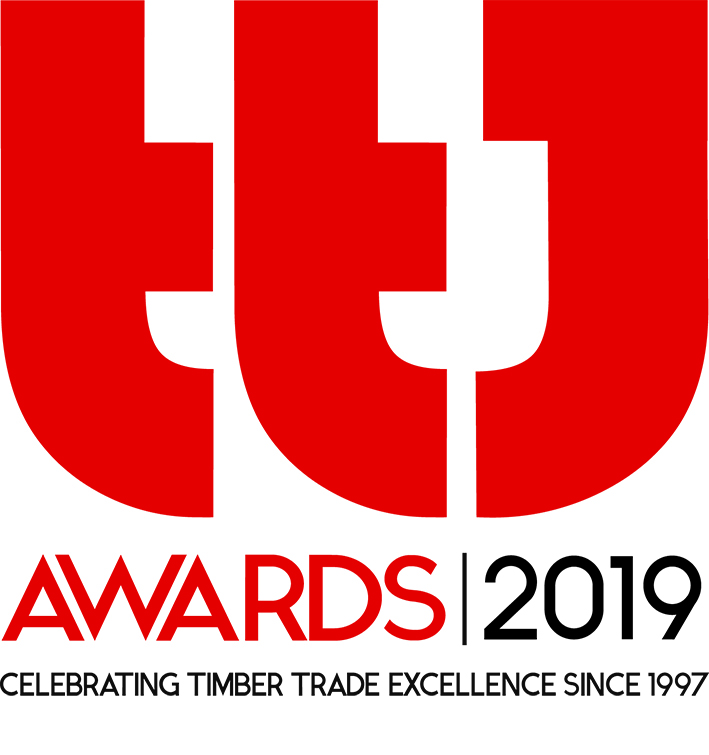  TTJ CAREER DEVELOPMENT AWARD 2019Sponsored by 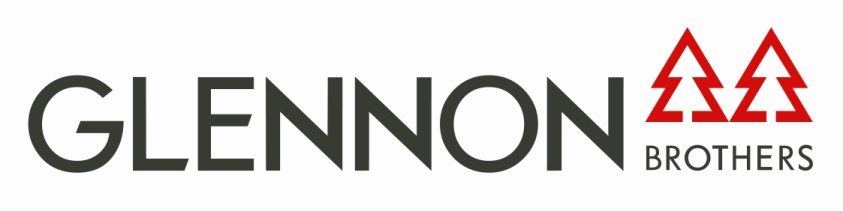 The Career Development Award recognises achievement in training, qualifications and skills development of individual employees in the timber industry. It is divided into two age categories – for recent entrants to the business under 25, and more senior staff over 25 who have undertaken some form of continuing professional development.Please include a minimum of three images to support the submission, and no more than five. Image must be labelled as follows: “TTJ Career Development Award – Company name”.Please send the completed entry form and supporting documents and images to: ttjawards@compelo.com. Deadline – Monday 1st July 2019.Independent panels judge the TTJ Awards.To be completed by the entrant:Entry age category (Please tick):Under 25 Over 25Name of entrant:Job title:Length of time in industry: Age:Tel:E-mail:Describe the benefits you have gained from developing your skills and knowledge through training and how you see your career in the industry progressing in the future (500 words maximum)To be completed by the entrant’s manager (Please use extra sheets as required)Name of employer MD/manager: Contact name:Tel:E-mail:Company address:Detail the type of in-house, block release or external training or professional development undertaken by the entrant and, where applicable, qualifications and grades gained.Describe how the entrant has applied the knowledge gained during training and continuing professional development to their daily work and the value this has brought to the business.What additional action has the entrant taken to improve their skills and trade knowledge? This could include special projects undertaken, market or product research, supplier and customer visits, reading trade media and using other sources of information about timber and the timber industry.Please give additional comments on the entrant’s motivation and enthusiasm to learn about the trade and their commitment to their career, the business and the wider timber sector.